Child Study Center Grand RoundsPresented byYale School of Medicine’s Department of Child Study Center"The Role of Psychology in Advancing Equity, Diversity, and Inclusion and Dismantling Systemic Racism"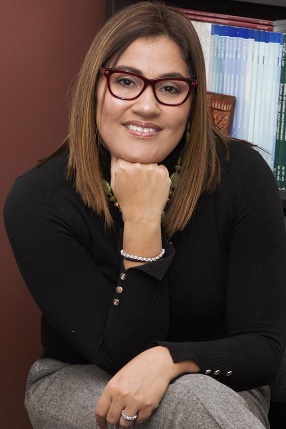 Maysa Akbar, PhD, ABPP
Chief Diversity Officer
American Psychological AssociationDate: June 1, 2020 @ 1:00  Virtual Talkhttps://zoom.us/j/97271063445?pwd=V3NqbkVPVnAwYTZidWVWaEFML2xNUT09Course Director: Andres Martin, MD, MPHThere is no corporate support for this activityThis course will fulfill the licensure requirement set forth by the State of ConnecticutACCREDITATIONThe Yale School of Medicine is accredited by the Accreditation Council for Continuing Medical Education to provide continuing medical education for physicians.TARGET AUDIENCETrainees in child psychiatry, psychology, and social work, faculty, clinicians, scientistsLEARNING OBJECTIVESAt the conclusion of this activity, participants will be able to:Share about APA’s commitment to equity, diversity, and inclusion Introduce APA’s new EDI Framework that articulates APA’s approach towards the pursuit of equity, diversity, and inclusion within the Association, the field of psychology, and throughout society. Discuss avenues for incorporating principles of equity, diversity, and inclusion in order to enhance the Center’s research, clinical services, and training
NEEDS ASSESSMENTCentering equity, diversity, and inclusion in the research, clinical practice, and training of the Yale Child Study Center is critical to the success and fulfilment of the Center’s mission. Integrating principles of EDI will enhance the learning experience at the Center and will support the preparation of fellows, residents, and faculty to adequately understand and address the mental health needs of diverse children and families. DESIGNATION STATEMENTThe Yale School of Medicine designates this live activity for 1 AMA PRA Category 1 Credit(s)™.  Physicians should only claim the credit commensurate with the extent of their participation in the activity. FACULTY DISCLOSURESMaysa Akbar: NONEAndres Martin:  NONEIt is the policy of Yale School of Medicine, Continuing Medical Education, to ensure balance, independence, objectivity and scientific rigor in all its educational programs.  All faculty participating as speakers in these programs are required to disclose any relevant financial relationship(s) they (or spouse or partner) have with a commercial interest that benefits the individual in any financial amount that has occurred within the past 12 months; and the opportunity to affect the content of CME about the products or services of the commercial interests.  The Center for Continuing Medical Education will ensure that any conflicts of interest are resolved before the educational activity occurs.